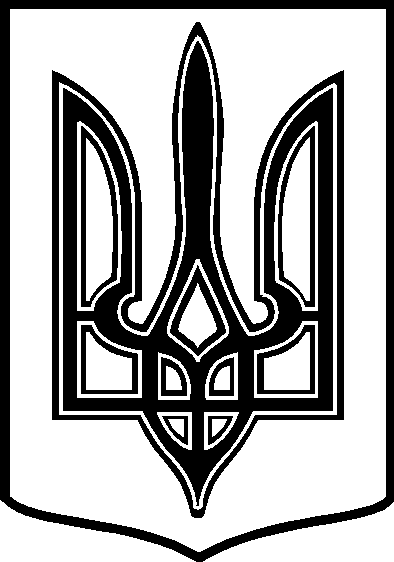 УКРАЇНАТАРТАЦЬКА СІЛЬСЬКА РАДАЧЕЧЕЛЬНИЦЬКОГО РАЙОНУ ВІННИЦЬКОЇ ОБЛАСТІ РІШЕННЯ № 26905.06.2018 року                                                                    19 сесія 7 скликанняс. ТартакПро надання дозволу на розробку технічної документації  із  землеустрою щодо встановлення меж земельноїділянки  в натурі ( на місцевості ) дляоформлення права користування ( на умовах оренди )гр. Простовій Варварі Артемівні.                                                                                                                                                                                                        Розглянувши заяву гр.  Простової  В. А. про надання земельної ділянки в користування ( на умовах оренди ), свідоцтво про право на спадщину за заповітом серії АВВ № 398803 від 29.09.1999 року, зареєстрований Тульчинським МБТІ за реєстровим № 478  04.10.1999 року,  керуючись п. 34 ч. 1 ст. 26 Закону України «Про місцеве самоврядування в Україні»,                                              сільська  рада ВИРІШИЛА:     1. Згідно ст. ст. 12, 93, 124 Земельного кодексу України надати дозвіл на розробку  технічної документації із землеустрою щодо встановлення меж земельної ділянки в натурі ( на місцевості ) для оформлення права користування ( на умовах оренди ) громадянці:-   Простовій Варварі Артемівні  орієнтовною площею  0,25 га, в тому числі  для  будівництва і обслуговування  жилого будинку, господарських будівель і споруд  0,25 га   за адресою:  вул.Підгаєцького, буд. № 160. Громадянці Простовій  В. А.  замовити технічну документацію із землеустрою щодо встановлення меж земельної ділянки в натурі ( на місцевості ) для оформлення права користування ( на умовах оренди )  у організації, яка має відповідні дозволи ( ліцензії ) на виконання цих робіт.    3. Контроль   за виконанням даного рішення покласти на постійну комісію з питань  охорони  довкілля,  раціонального використання земель та земельних  відносин     /  Голова комісії –    П. В. Поліщук /.  Сільський голова:                                                               В. В. Демченко